Департамент природных ресурсов, экологии и агропромышленного комплекса  Ненецкого автономного округа в соответствии с Правилами проведения антикоррупционной экспертизы нормативных правовых актов и проектов нормативных правовых актов, утвержденными постановлением Правительства Российской Федерации от 26.02.2010 № 96, и законом Ненецкого автономного округа от 03.02.2006 № 673-оз «О нормативных правовых актах Ненецкого автономного округа» размещает проект постановления Администрации Ненецкого автономного округа для проведения независимой антикоррупционной экспертизы. Срок приёма заключений независимой экспертизы: с 11.03.2015 по 21.03.2016.Экспертные заключения на проект приказа направляются по электронному адресу: amizgirev@ogvnao.ru, факсу: (818 53) 2-13-69) или почтой (нарочным) по адресу: 166700,  п. Искателей, переулок Арктический, д. 3, офис 128Б. Телефон для справок: 8 (81853) 2-13-88 (Мизгирёв Александр Владимирович).проект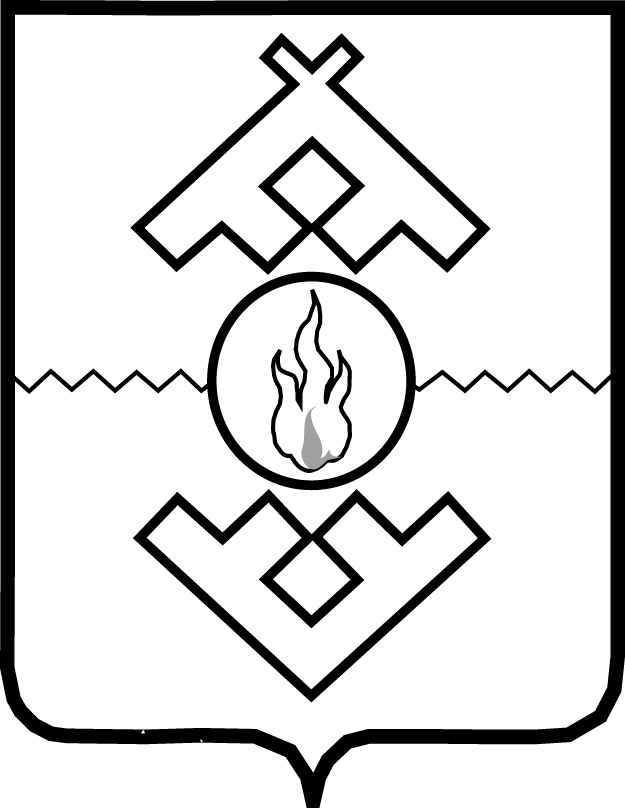 Администрация Ненецкого автономного округаПОСТАНОВЛЕНИЕот ______________2016 г. № ____-пг. Нарьян-МарО внесении изменений в отдельные положения об исполнительных органах государственной власти Ненецкого автономного округаВ соответствии со статьей 36 Устава Ненецкого автономного округа,  статьей 16 закона Ненецкого автономного округа от 06.01.2005 № 542-оз «Об Администрации Ненецкого автономного округа и иных органах исполнительной власти Ненецкого автономного округа» Администрация Ненецкого автономного округа ПОСТАНОВЛЯЕТ:1. Утвердить изменения в отдельные положения об исполнительных органах государственной власти Ненецкого автономного округа согласно Приложению.2. Настоящее постановление вступает в силу со дня его официального опубликования.ГубернаторНенецкого автономного округа                                                          И.В. КошинПриложениек постановлению АдминистрацииНенецкого автономного округаот __.___.2016 № ___-п«О внесении изменений в отдельные положения об исполнительных органах государственной власти Ненецкого автономного округа» Изменения в отдельные постановления Администрации Ненецкого автономного округа1. В Положении о Департаменте природных ресурсов, экологии и агропромышленного комплекса Ненецкого автономного округа, утвержденного постановлением Администрации Ненецкого автономного округа от 16.12.2014 № 485-п (с изменениями, внесенными постановлением Администрации Ненецкого автономного округа от 04.06.2015 № 177-п).1) в пункте 14:а) в подпункте 3 слово «осуществляет» заменить словом «организует»;б) подпункт 5 изложить в следующей редакции:«5) осуществляет ведение государственного учета объектов, оказывающих негативное воздействие на окружающую среду и подлежащих региональному государственному экологическому надзору;»;в) подпункт 6 исключить;г) в подпункте 17 слова «обеспечение охраны» заменить словом «охрану».2) в пункте 15:а) подпункт 6 изложить в следующей редакции:«6) устанавливает нормативы образования отходов и лимиты                    на их размещение, порядок их разработки и утверждения применительно                   к хозяйственной и (или) иной деятельности юридических лиц                          и индивидуальных предпринимателей (за исключением субъектов малого                  и среднего предпринимательства), в процессе которой образуются отходы               на объектах, подлежащих региональному государственному экологическому надзору;»;б) подпункт 7 изложить в следующей редакции:«7) осуществляет региональный государственный экологический надзор за сбросом сточных вод через централизованную систему водоотведения;»;в) подпункт 8 исключить.3) подпункт 2 пункта 17 изложить в следующей редакции: «2) организация и осуществление сохранения и использования охотничьих ресурсов и среды их обитания, за исключением охотничьих ресурсов, находящихся на особо охраняемых природных территориях федерального значения;».4) в подпункте 1 пункта 19 слова «и утверждение» исключить.5) в пункте 21:а) в подпункте 4 слова «с пунктом 2 статьи 6 и пунктом 1 статьи 14» заменить словами «со статьей 21»;б) подпункты 8, 9, 10, 11 и 12 считать соответственно подпунктами 6, 7, 8, 9 и 10.6) пункт 22 дополнить подпунктом 19 следующего содержания:«19) организует проведение на территории Ненецкого автономного округа мероприятий, связанных с празднованием традиционного праздника  - День оленя.»2. Подпункт 14 пункта 17 Положения о Департаменте региональной политики Ненецкого автономного округа, утвержденного постановлением Администрации Ненецкого автономного округа от 23.12.2014 № 510-п (с изменениями, внесенными постановлением Администрации Ненецкого автономного округа от 06.08.2015 № 257-п) признать утратившим силу.__________ПОЯСНИТЕЛЬНАЯ ЗАПИСКА к вопросу, выносимому на заседание Администрации Ненецкого автономного округа 1. Вопрос: проект постановления Администрации Ненецкого автономного округа «О внесении изменений в отдельные положения об исполнительных органах государственной власти Ненецкого автономного округа». 2. Общая характеристика вопроса:Принятие проекта постановления Администрации Ненецкого автономного округа «О внесении изменений в отдельные положения об исполнительных органах государственной власти Ненецкого автономного округа» (далее - проект постановления) обусловлено необходимостью приведения Положения о Департаменте природных ресурсов, экологии и агропромышленного комплекса Ненецкого автономного округа, утвержденного постановлением Администрации Ненецкого автономного округа 16.12.2014 № 485-п (далее – Положение), и Положения о Департаменте региональной политики Ненецкого автономного округа, утвержденного постановлением Администрации Ненецкого автономного округа от 23.12.2014 № 510-п, в соответствие федеральному и окружному законодательству.В соответствии с абзацем 4 Федерального закона от 09.01.1996 № 3-ФЗ «О радиационной безопасности населения» органы государственной власти субъекта Российской Федерации в области обеспечения радиационной безопасности организуют контроль за радиационной обстановкой на соответствующей территории в пределах своих полномочий.Таким образом, подпункт 3 пункта 14 Положения необходимо привести в соответствие федеральному законодательству. Федеральным законом от 21.07.2014 № 219-ФЗ «О внесении изменений в Федеральный закон «Об охране окружающей среды» (далее - Федеральный закон № 219-ФЗ) и отдельные законодательные акты Российской Федерации» были внесены изменения в статью 6 «Полномочия органов государственной власти субъектов Российской Федерации в сфере отношений, связанных с охраной окружающей среды».А именно, абзац тринадцатый изложен в новой редакции: «ведение государственного учета объектов, оказывающих негативное воздействие на окружающую среду и подлежащих региональному государственному экологическому надзору», а абзац четырнадцатый признан утратившим силу.Департамент природных ресурсов, экологии и агропромышленного комплекса Ненецкого автономного округа (далее – Департамент) является исполнительным органом государственной власти Ненецкого автономного округа, осуществляющим функции по нормативному правовому регулированию и реализации государственной политики в сфере охраны окружающей среды.На основании изложенного, необходимо привести в соответствие Федеральному закону № 219-ФЗ подпункты 5 и 6 пункта 14 Положения. Проектом постановления также предлагается дополнить перечень полномочий Департамента полномочием по осуществлению регионального государственного экологического надзора за сбросом сточных вод через централизованную систему водоотведения, а также полномочием по установлению нормативов образования отходов и лимитов                                      на их размещение, порядка их разработки и утверждения применительно                   к хозяйственной и (или) иной деятельности юридических лиц                                           и индивидуальных предпринимателей (за исключением субъектов малого                  и среднего предпринимательства), в процессе которой образуются отходы               на объектах, подлежащих региональному государственному экологическому надзору.Осуществление указанных полномочий органом государственной власти субъекта Российской Федерации предусмотрено подпунктом 10.3 пункта 1 статьи 5 Федерального закона от 07.12.2011 № 416-п «О водоснабжении и водоотведении», абзацем 8 статьи 6 Федерального закона от 24.06.1998 № 89-ФЗ «Об отходах производства и потребления» соответственно.Согласно пункту 1 части 1 статьи 33 Федерального закона от 24.07.2009 № 209-ФЗ «Об охоте и о сохранении охотничьих ресурсов и о внесении изменений в отдельные законодательные акты Российской Федерации» орган государственной власти субъекта Российской Федерации занимается  организацией и осуществлением сохранения и использования охотничьих ресурсов и среды их обитания, за исключением охотничьих ресурсов, находящихся на особо охраняемых природных территориях федерального значения. Таким образом, необходимо привести подпункт 2 пункта 17 Положения согласно норме, содержащейся в ст. 33 Федерального закона № 209-ФЗ. В соответствии с Изменениями в отдельные постановления Администрации Ненецкого автономного округа в сфере создания и обеспечения охраны особо охраняемых природных территорий, утвержденными постановлением Администрации Ненецкого автономного округа от 16.12.2015 № 418-п, Департамент осуществляет охрану ООПТ регионального значения. Таким образом, необходимо привести Положение о Департаменте в соответствие окружному законодательству.Согласно статьи 2 закона Ненецкого автономного округа от 14.12.2007 № 170-оз «О традиционном празднике – День оленя» уполномоченный орган в порядке, установленном Администрацией Ненецкого автономного округа, организует проведение на территории Ненецкого автономного округа мероприятий, связанных с празднованием традиционного праздника.Согласно подпункту 14 пункта 17 Положения о Департаменте региональной политики Ненецкого автономного округа, утвержденного постановлением Администрации Ненецкого автономного округа от 23.12.2014 № 510-п, уполномоченным органом на организацию и проведение традиционного праздника – День оленя является Департамент региональной политики Ненецкого автономного округа. В соответствии с законом Ненецкого автономного округа от 25.12.2015 № 171-оз «Об окружном бюджете на 2016 год» финансирование мероприятий, связанных с празднованием Дня оленя, предусмотрено в рамках мероприятий в сфере агропромышленного комплекса на территории Ненецкого автономного округа подпрограммы 2 «Формирование и регулирование рынков сельскохозяйственной продукции, сырья и продовольствия» государственной программы Ненецкого автономного округа «Развитие сельского хозяйства и регулирование рынков сельскохозяйственной продукции, сырья и продовольствия в Ненецком автономном округе», утвержденной постановлением Администрации Ненецкого автономного округа от 22.10.2014 № 405-п (далее – государственная программа). Ответственным исполнителем государственной программы является Департамент, в связи с чем необходимо Положения о Департаменте региональной политики Ненецкого автономного округа и Департаменте природных ресурсов, экологии и агропромышленного комплекса Ненецкого автономного округа привести в соответствие с действующим законодательством Ненецкого автономного округа.Проектом постановления предлагается дополнить пункт 22 Положения, подпунктом 19 следующего содержания:«19) организует проведение на территории Ненецкого автономного округа мероприятий, связанных с празднованием традиционного праздника  - День оленя.».А подпункт 14 пункта 17 Положения о Департаменте региональной политики Ненецкого автономного округа, утвержденного постановлением Администрации Ненецкого автономного округа от 23.12.2014 № 510-п, признать утратившим силу. Статьёй 36 Устава Ненецкого автономного округа установлено, что полномочия и порядок деятельности исполнительных органов государственной власти округа определяются положениями о них, утверждаемыми Администрацией округа.Согласно статье 16 закона Ненецкого автономного округа от 06.01.2005         № 542-оз «Об Администрации Ненецкого автономного округа и иных органах исполнительной власти Ненецкого автономного округа» на заседаниях Администрации Ненецкого автономного округа принимаются нормативные правовые акты и правовые акты Администрации Ненецкого автономного округа, решаются вопросы формирования органов исполнительной власти округа, утверждаются положения о них.Таким образом, данный вопрос подлежит рассмотрению на заседании Администрации Ненецкого автономного округа.Реализация постановления не потребует дополнительного финансирования за счет средств окружного бюджета. Проект постановления не подлежит оценке регулирующего воздействия, так как не затрагивает вопросы предпринимательской и инвестиционной деятельности. 